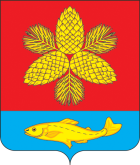 О направлении информацииУважаемые коллеги!           В целях выполнения мероприятий по предупреждению распространения гриппа и острых респираторных вирусных инфекций, в том числе новой коронавирусной инфекции (COVID-2019) на территории Шкотовского муниципального района в период сезонного подъема заболеваемости администрация Шкотовского муниципального района направляет Вам информационные материалы Управления Роспотребнадзора по Приморскому краю для размещения на официальном сайте Вашего учреждения, предприятия или организации и использования в работе.Начальник ОСО МПС                                                                                      Л.В. НемцеваЛ.И.Фомичева (42335) 4-06-92